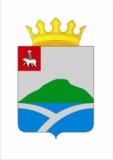 ЗЕМСКОЕ СОБРАНИЕУИНСКОГО  МУНИЦИПАЛЬНОГО РАЙОНА ПЕРМСКОГО КРАЯРЕШЕНИЕВ соответствии с Федеральным законом от 06.10.2003 № 131-ФЗ «Об общих принципах организации местного самоуправления в Российской Федерации», Федеральным Законом от 02.03.2007 № 25-ФЗ « О муниципальной службе в Российской Федерации», Федеральным Законом от 25.12.2008 N 273-ФЗ «О противодействии коррупции"    Земское Собрание Уинского муниципального района РЕШАЕТ:Внести в Устав Уинского муниципального района следующие изменения и дополнения: 1.1 в статье  10 «Вопросы местного значения муниципального района» пункт 15 части 1 дополнить словами ", направление уведомления о соответствии указанных в уведомлении о планируемых строительстве или реконструкции объекта индивидуального жилищного строительства или садового дома (далее - уведомление о планируемом строительстве) параметров объекта индивидуального жилищного строительства или садового дома установленным параметрам и допустимости размещения объекта индивидуального жилищного строительства или садового дома на земельном участке, уведомления о несоответствии указанных в уведомлении о планируемом строительстве параметров объекта индивидуального жилищного строительства или садового дома установленным параметрам и (или) недопустимости размещения объекта индивидуального жилищного строительства или садового дома на земельном участке, уведомления о соответствии или несоответствии построенных или реконструированных объекта индивидуального жилищного строительства или садового дома требованиям законодательства о градостроительной деятельности при строительстве или реконструкции объектов индивидуального жилищного строительства или садовых домов на земельных участках, расположенных на территориях поселений, принятие в соответствии с гражданским законодательством Российской Федерации решения о сносе самовольной постройки, решения о сносе самовольной постройки или ее приведении в соответствие с предельными параметрами разрешенного строительства, реконструкции объектов капитального строительства, установленными правилами землепользования и застройки, документацией по планировке территории, или обязательными требованиями к параметрам объектов капитального строительства, установленными федеральными законами (далее также - приведение в соответствие с установленными требованиями), решения об изъятии земельного участка, не используемого по целевому назначению или используемого с нарушением законодательства Российской Федерации, осуществление сноса самовольной постройки или ее приведения в соответствие с установленными требованиями в случаях, предусмотренных Градостроительным кодексом Российской Федерации";1.2. часть 1 статьи 10.1. Права органов местного самоуправления муниципального района на решение вопросов, не отнесенных к вопросам местного значения муниципальных районов дополнить пунктом 16 следующего содержания:"16) осуществление мероприятий по защите прав потребителей, предусмотренных Законом Российской Федерации от 7 февраля 1992 года N 2300-1 "О защите прав потребителей".";1.3. в статье 80. Ограничения и запреты, связанные с муниципальной службой  а) часть 2 пункт 3 изложить в следующей редакции:"3) участвовать в управлении коммерческой организацией или некоммерческой организацией, за исключением следующих случаев:а) участие в управлении совета муниципальных образований субъекта Российской Федерации, иных объединений муниципальных образований, политической партией, участие в съезде (конференции) или общем собрании иной общественной организации, жилищного, жилищно-строительного, гаражного кооперативов, садоводческого, огороднического, дачного потребительских кооперативов, товарищества собственников недвижимости;б) участие на безвозмездной основе в деятельности коллегиального органа организации на основании акта Президента Российской Федерации или Правительства Российской Федерации;в) представление на безвозмездной основе интересов Российской Федерации или субъекта Российской Федерации в органах управления и ревизионной комиссии организации, учредителем (акционером, участником) которой является Российская Федерация или субъект Российской Федерации, в соответствии с нормативными правовыми актами Правительства Российской Федерации или нормативными правовыми актами субъекта Российской Федерации, определяющими порядок осуществления от имени Российской Федерации или субъекта Российской Федерации полномочий учредителя организации либо управления находящимися в федеральной собственности или собственности субъекта Российской Федерации акциями (долями участия в уставном капитале);г) представление на безвозмездной основе интересов муниципального образования в органах управления и ревизионной комиссии организации, учредителем (акционером, участником) которой является муниципальное образование, в соответствии с муниципальными правовыми актами, определяющими порядок осуществления от имени муниципального образования полномочий учредителя организации или управления находящимися в муниципальной собственности акциями (долями участия в уставном капитале);д) иных случаев, предусмотренных федеральными законами;";б) дополнить пунктом 3.1 следующего содержания:"3.1) заниматься предпринимательской деятельностью лично или через доверенных лиц;".Решение Земского Собрания Уинского муниципального района Пермского края от 26.10.2018 № 374 «О внесении изменений и дополнений в Устав Уинского муниципального района», отменить.Изменения в Устав Уинского муниципального района Пермского края направить на государственную регистрацию в установленном законом порядке.Настоящее решение подлежит официальному опубликованию в районной газете «Родник-1» после государственной регистрации.Настоящее решение вступает в силу со дня его официального опубликования в районной газете «Родник-1» после государственной регистрации.Контроль над исполнением решения возложить на комиссию по вопросам местного самоуправления Земского Собрания Уинского муниципального района.от 22 ноября 2018  года                              №    381О внесении изменений и дополнений в Устав Уинского муниципального районаГлава муниципального района А.Н. ЗелёнкинПредседатель Земского Собраниямуниципального районаЕ.М. Козлова